PRIJSLIJST 2023 - eindejaarsgammaMOUSSERENDE WIJNENITALIE										SPANJE PORTUGALOOSTENRIJKDUITSLAND			 NIEUW!ArgentiniëCHILIZUID AFRIKA	AUSTRALIEBELGIE USAHongarijeNIEUW ZEELANDARMENIEVerkoopsvoorwaardenAlle prijzen zijn particulier per fles, inclusief BTW en onder voorbehoud van drukfouten en beschikbaarheid.Bestellingen kunnen afgehaald worden tijdens onze openingsuren.DI  – DO  -VRIJ   10u -18uZAT                     10u - 16u            Uiteraard blijven wij ook thuisleveringen voorzien vanaf 150€ excl btw.Offertes op maat bij volume orders.Vraag zeker ook naar ons uitgebreid assortiment giftboxen en relatiegeschenken!Afgelopen zomermaanden hadden wij ons zomeruur in de wijnwinkel.aangezien dit een bewuste keuze was en klanten dit zeer duidelijk vonden, hanteren wij vanaf 1 december ons WINTERUUR.CONCREET:Wij zullen dan die december maand alle zaterdagen geopend zijn van 10 u – 18udinsdagen, donderdagen en vrijdagen blijft ongewijzigd: 10 u – 18uwij zullen ook in december telkens op woensdag geopend zijn, dit om de eindejaarsdrukte te kunnen spreiden.FEESTDAGEN en ZONDAGENgeopend op zondag 17 december en 24 decembergeopend op maandag 11 december en 18 decembergesloten op 25/12 en 01/01/2024tweede Kerstdag 26/12 geopend van 10 u -16utussen kerst en Nieuw geopendvanaf 1 januari 2024 weekje geslotenWe wensen u een fijne periode naar de feestdagen toe!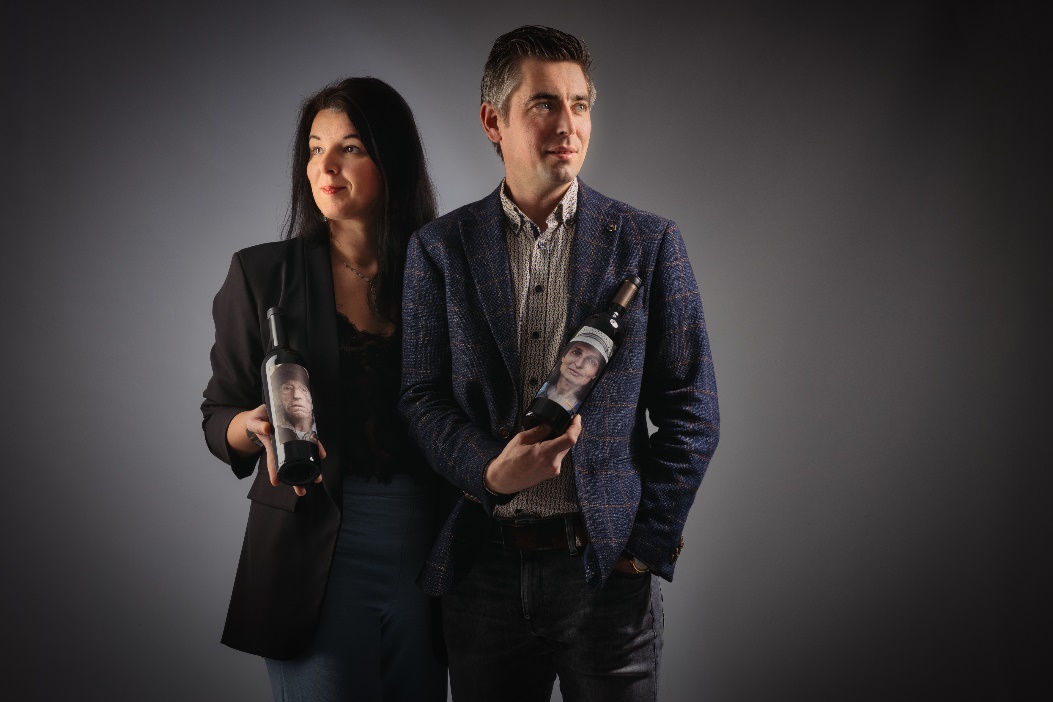 BELGIËOliver,Brut,  Methode Traditionelle        NIEUW!Wijnegem, VIGNA19.00€Oud Conijnsberg Parel van BoechoutBoechout34.00€SpanjeCava Diagonal, Brut                            Penedes9.20€                Cava La Escapada, BrutPenedes9.40€Cava La Escapada, Brut RosePenedes9.90€Cava Extremarium, Brut ReservaPenedes13.80€ITALIËLambrusco, Dolce     Nieuw 9.30€Casa Coller, Spumante, BRUT ROSE     Veneto11.90€                    Casa Coller, Spumante, BRUTVeneto11.90€Casa Coller, Spumante Brut, ChardonnayVeneto11.90€La Diva Bollicina, FrizzanteVeneto10.95€Mabis, Prosecco, “Millesimato” DOC 0.375cl0.20clVeneto14.60€            6.95€  3.70€      Mabis, Prosecco, “Millesimato” MAGNUM DOCVeneto28.95€                     Bellenda, Prosecco, DOCGVeneto17.80€Maccagno, Spumante Brut, Methodo ClassicoPiemonte24.95€La Montina, Brut, Franciacorta DOCGLombardije25.90€La Montina, Extra Brut, Franciacorta DOCGLombardije25.90€La Montina, Saten, Brut, Franciacorta DOCGLombardije29.90€FRANKRIJKAntech, Cremant De Limoux                     NIEUW!Limoux16.70€Antech Cremant de Limoux EMOTION RoseLimoux14.90€Cremant de Loire, Chateau LangloisLoire17.50€Champagne, Baron de Fuente, BrutCharly sur Marne25.95€Champagne Autreau, Brut 1e Cru0.375clMagnumChampillon27.90€18.20€57.60€Champagne Autréau Brut RoseChampillon30.00€Champagne Autreau Grand Cru , “Blanc de Blancs”Champillon32.00€GONET, Brut Reserve                               NIEUW!Le Mesnil29.80€GONET, Brut Reserve Magnum + Etui   NIEUW!67.90€Champagne DeutzChampagne Deutz in origineel etuiAY41.00€42.00€Champagne Deutz Brut Rose, bloemetuiAY54.00€Champagne BollingerChampagne Bollinger, MagnumChampagne Bollinger Cuvee 13AY55.00€120.00€139.00€RUINART, BrutReims52.00€RUINART, “Blanc de Blancs”SLEEVEReims83.00€85.30€RUINART, Brut, RoseReims77.80€Champagne AYALA, Brut Majeur                     NIEUW!AY41.00€Champagne AYALA, Brut ROSE Majeur          NIEUW!AY50.00€Champagne AYALA, Brut NATURE                   NIEUW!AY46.00€Champagne AYALA, Blanc de Blancs               NIEUW!AY61.80€Champagne AYALA, N°7                                    NIEUW!AY69.95€Champagne Gosset, Brut ReserveMAGNUMAY45.60€110.00€Champagne Gosset Grand Blanc de BlancsAY58.00€Champagne Gosset 12 AnsAY83.00€De Venoge, Princes64.50€De Venoge, Princes64.50€DOM PERIGNON GiftboxHautvillers171.50€DOM RUINART 2007 GiftboxReims179,00€KRUG, Grande Cuvee, GiftboxReims189,00€ZUID AFRIKASaronsberg, Methode Cap Classic, Brut 2016Tulbagh21.50€Genevieve, MCC, Zero Dosage                        NIEUW!Botrivier29.50€Genevieve, MCC, Syrah RoseBotrivier29.95€FRANKRIJKFRANKRIJKFRANKRIJKELZASLeon Beyer, Pinot Gris, 2017Wit19.25€Wolfberger Pinot Noir ,2018Rood12.10€LOIREDom. Pabiot, Pouilly FuméWit20.90€Henri Bourgeois, Pouilly Fume, en TravertinWit19.20€Henri Bourgeois, Petit Bourgeois Sauvignon, 2018Wit12.95€Chateau Fontaine Audon, Sancerre, Silex, 2017Wit20.95€BordeauxColbert Cannet, Haut MedocRood11.90€Chateau Sipian, MedocRood18.40€Chateau Martinet, Saint Emilion Grand Cru, 20160.375clRood19.90€11.70€Chateau Pomys, Saint Estephe, 2016Rood24.95€Le Pélérins de Lafon Rochet, Saint EstepheRood29.90€Chateau Garraud, Lalande PomerolRood23.90€Chateau de la Commanderie, Lalande Pomerol, 2017Magnum0.375clRood21.00€42.00€11.70€Château Martinet, SEGCRood19.90€Château de Sales, Pomerol, 2016Rood35.50€Château Clarcke, Listrac 2015Rood36.90€Château Tour de BY, MedocRood22.50€L’Heritage de Chasse Spleen, MoulisRood26.30€Château Du Glana, Saint JulienRood32.10€Château La Bridane, Saint JulienRood29.75€Château Batailley, Pauillac, 2017, GCCRood65.00€Paveil de Luze, Margaux                       NIEUW!Rood34.80€Chateau Dauzac, Margaux Cru Classé, Rood68.00€Château Saint Robert, Graves, « Poncet – Deville »Wit21.75€Chateau de la Grave, “ Grains Fins”, Wit13.80€Chateau Carbonnieux, Pessac Léognan, Wit42.95€Chateau Carbonnieux, Pessac Léognan, Rood49.00€Chateau Fontebride, Sauternes 0.375clWit Zoet14.30€BOURGOGNEAuvigue Burrier, Saint Veran, “Les chênes”,Wit21.80€Albert Sounit, Rully, Wit48.50€Moureau, Chablis, Wit22.35€BERTHEMELOT, Pernand Vergelesses “les Belles filles”   Wit34.95€BERTHEMELOT, PULIGNY Montrachet      Wit48.40€BERTHEMELOT, SANTENAY       Rood29.80€BERTHEMELOT, POMMARD, Les Noizons      Rood38.60€BERTHEMELOT, Gebrey Chambertin 1e CruRood59.90€LANGUEDOCLes 5 Vallees SauvignonWit6.50€Les 5 Vallees ChardonnayWit6.50€Les 5 Vallees RoséRose6.50€Les 5 Vallées Merlot GrenacheRood6.50€La belle AngeleRose6.90€Dune, Gris de CamargueRose8.80€                      *AMOR,                                                  MagnumRose 9.30€                     19.90€Puech Du Viala, Saint ChinianMagnumRose9.95€21.90€GRIS GRIS, Chateau de la Corneilla 2020Magnum3 LiterRose9.60€21.95€55.00€O de RoseMagnumRose13.60€27.50€Lurton, Les fumees Blanches, Gris de SauvignonRose9.45€Lurton Terres Fumées, SauvignonWit8.90€Allnat Chardonnay, Paul MasWit13.50€MON, Viognier                                   NIEUW!Wit10.95€MON, Rose                                         NIEUW! Rose10.95€MON, Grenache                                 NIEUW!Rood10.95€Pere et Fils, Chardonnay/ViognierWit8.60€Pere et Fils Syrah/GrenacheRood8.60€Laurent Miquel, Solas, ChardonnayWit9.80€Laurent Miquel, Solas ViognierWit11.45€Laurent Miquel, Nord Sud ViognierWit12.30€Laurent Miquel, Nord Sud Syrah, 2017Rood12.45€Laurent Miquel, Bardou, Saint Chinian, MAGNUM 2006Rood26.50€53.00€Laurent Miquel, “Vérité” Viognier, 2018Wit22.10€Chateau Cazal Vieil Saint Chinian, Vieilles Vignes 2016MagnumRood14.95€26.50€ROC des ANGES, LLUM, Roussillon, 2017Wit23.85€ROC des ANGES, SEGNA DE COR, Roussillon, 2016Rood17.30€Domaine Hortus, “Loup y es tu?”, 2018Wit10.95€                        Domaine Hortus, Loup dans la Bergerie, 2017Rood10.95€                        Domaine Hortus, Bergerie, 2018Wit16.50€Domaine Hortus, Bergerie, 2017Rood16.50€Domaine Hortus, 2017Wit27.90€Domaine Hortus, 2017Rood27.90€LIMOUXDomaine de L’Aigle ChardonnayWit19.90€COTES DU RHONEDom. Chirat, CondrieuWit39.90€Jaboulet, Parallele” 45”Rood12.70€Jaboulet Crozes Hermitage, Domaine Du Thalabert, 2015Rood36.95€Font Sane, Gigondas, 2013Rood19.50€Chateau La Nerthe, Chateauneuf Du Pape, 2018Wit46.00€Chateau La Nerthe Chateauneuf du Pape, 2015ROOD46.00€COTES DE PROVENCESAINT MAX, Chateau Mont Redon       NIEUW!                                     Rose15.80€Rooseblood , Estoublon                        NIEUW!            Rose19.50€AIXMagnum3 Liter6 LiterRose16.90€34.90€76.50€198.90€MIRAVALMagnumRose19.80€46.00€Chateau Roubine, “La vie en Rose”Rose15.40€Chateau Roubine, “Premium” Cru ClasséRose21.80€Chateau Roubine, “Premium” Cru ClasséRood21.80€ALTO ADIGETramin, Chardonnay                                 NIEUW!Wit12.95€Tramin, GewurtztraminerWit15.65€Tramin, Unterbener, Pinot GrigioWit25.90€Tramin, Lagrein                                        NIEUW!Rood14.65€Tramin, Lagrein Riserva, UrbanRood32.90€Tramin, LOAM, Cabarnet/MerlotRood37.90€VENETOMavum, Pinot Bianco/Pinot Noir  NIEUW!Wit9.95€Mavum, Corvina/Cabernet SauvignonRood9.95€Castelforte, GarganegaWit9.10€Castelforte, SOAVE DOC                          Wit10.20€Castelforte ChardonnayWit9.40€Mabis, Uvam Pinot GrigioWit8.90€                Mabis LUGANA, DocWit14.65€Cabaletta, FiorebelleRood10.10€Mabis, Valpollicella RipassoRood14.80€Castelforte, Amarone DOCG, 2015Rood28.20€Tenuta Sant Maria, Valpollicella, RipassoRood25.80€Tenuta Santa Maria, Amarone Riserva, 2013Rood79.80€Enigma, Biscardo, Sangiovese ApassimentoRood18.90€TOSCANEALIE, Frescobaldi                     NIEUW!Rose15.20€Daviddi, Rosso di Montepulciano DOC, 2017MAGNUMRood13.20€28.70€Daviddi, Vino nobile di Montepulciano DOCG, 2015Rood18.90€Cinelli Colombini, Chianti DOC, 2018Rood13.60€Cinelli Colombini, Rosso di Montalcino, 2018Rood21.95€Cinelli Colombini, Brunello Di Montalcino, 2017Rood52.30€Cinelli Colombini, Brunello di Montalcino “Prime Donne,  2016Rood68.00€Leone Rosso, Orcia DOC NIEUW!Rood16.45€Cinelli Colombini, “Il Drago e 8 Colombe” IGT, 2016Rood21.50€Il piccolo diva, Rosso Toscana IGT ( out of stock)Rood15.30€Chianti Classico, Luiano, DOCGRood17.90€Chianti Classico, Riserva, DOCG, LuianoRood27.90€LUI di Luiano, IGT, Super ToscanRood32.50€BOLGHERITenuta Argentiera, “Poggio Ai Ginepri”  2016Rood16.95€Tenuta Argentiera, Villa DONORATICO DOCRood26.70€Tenuta Argentiera, ARGENTIERA DOCRood69.00€MARCHEVerdeccio dei Castelli di Jesi, Pirovano, Wit7.90€ABRUZZOMontepulciano D’Abruzzo, Burbero DOCRood9.70€Vestigo, Montepulciano D’AbruzzoRood14.65€EMILIA ROMAGNAConte di Campiano, “Rubicone” SangioveseRood9.60€                CAMPANIËTre Fiori, Greco di Tufo DOCGWit11.85€SICILIËDonnafugata, SUR SUR, Grillo Wit14.85€Donnafugata, Sherazade, Nero D’Avola Rood14.95€Rari, Nerello MascaleseRood11.95€Funaro, Passo di LunaWit13.35€Donnafugata, Kabir           0.375clWit Zoet15.90€Donnafugata Rye NIEUW!Wit Zoet32.10€ZENSA, Nero D’Avola, BIORood12.25€     PUGLIAMiluna BlancoWit6.90€Gran Maestro, Apassimento                        Wit8.90€TALO, San Marzano, ChardonnayWit12.25€TALO, San Marzano, Verdecca                     Wit12.25€TALO, San Marzano, Fiano                            Wit12.25€TRE PUMI, San MarzanoWit9.55€EDDA, San MarzanoWit20.00€IL ¨PUMO, Chardonnay, San Marzano Laatste FlessenWit7.90€ZENSA, Fiano, BIOWit12.25€ZENSA Rose, BIORose11.25€TRAMMARI, San Marzano, Rose di PrimitivoRose11.00€Miluna TintoRood6.90€TRE PUMI, San MarzanoRood9.00€TALO, Malvasia , San MarzanoRood12.25€TALO, Primitivo di Manduria, San MarzanoRood13.30€Colleccione Cinquanta, San MarzanoRood21.90€Primitivo di Manduria, Riserva 62, San MarzanoRood27.60€Primitivo di Manduria, Sessantani, San MarzanoRood29.70€F Nergroamaro, San Marzano   Rood23.80€ZENSA, Nero di Troia BIORood12.25€ZENSA, Nero D’Avola, BIORood12.25€Conte di Campiano, Primitivo di Manduria DOCRood13.95€                 Conte di Campiano, Primitivo di Manduria Riserva DOCRood15.60€Conte di Campiano, Edicion Limitada, Cabernet/Primitivo  NIEUW!Rood10.50€Orfeo, NegroamaroMAGNUMRood17.40€37.00€Casato Di Melzi Salice Salentino, Riserva DocRood9.95€Conte di Campiano, ApassimientoRood11.80€PIEMONTEMaccagno,LANGHE DOC, ComplimentenboxWit15.80€Maccagno, Roero Arneis DOCGWit16.30€Maccagno, Roero Arneis, Excellence by Nikki DOCGWit18.70€Maccagno, Roero Arneis, La Perla BiancaWit25.95€Terredavino, Gavi Di GAvi DOCGWit13.80€Terredavino, Roero ArneisWit13.45€La Grande Diva, NebbioloRose15.60€Maccagno, Barbera D’Alba, DOC ScheldboxRood16.95€Maccagno, Nebbiolo DOCRood18.90€Maccagno, Roero DOCG, San MicheleRood25.95€Maccagno, Roero DOCG Riserva “La Perla Nera” beperkt!Rood42.30€BOSPOEPER “ZIET GROEN” 2018           Rood32.00€BOSPOEPER “BARBAAR” MAGNUM LIMITED  KISTRood      SOLD OUT99.95€DON STEFANO Ridaroca, Langhe DocRood26.90€BOSPOEPER “LUST” 2019 Rood32.00€BOSPOEPER 7 CHAPTERS   HEEL BEPERKT!!!!359.00€BOSPOEPER 2.0, “Graait”                   NIEUW!Rood32.00€Stroppiana, Barbera D’Alba, Altea DOC      Rood24.95€Stroppiana, Langhe Nebbiolo DOC              Rood25.95€Stoppiana, Barolo Bussia DOCG                   Rood53.50€Stroppiana, Barolo Bussia Riserva DOCG    Rood61.50€Gaudio, Barbera del Monferrato DOCGMagnumRood16.10€38.10€Barolo Essenze, TerredavinoRood38.00€OLIJFOLIESan Marzano, 50cl13.20€CALATAYUD La Multa, GarnachaRood8.20€PAPA LUNA, BlancoWit11.75€PAPA LUNA Grenache (old vines) Syrah, MazueloMagnumRood11.90€23.20€PAPA LUNA, ROSADO                            NIEUW!Rose11.70€MANGA DEL BRUJO Grenache (old vines) Syrah, TempranilloMagnumRood12.90€25.40€CARINENANIEUW!CARE, Sobre Lias BlancoWit8.40€CARE, Garnacha BlancaWit11.60€CARE, ChardonnayWit10.90€CARE, Solidarity RoseRose8.40€CARE, Sobre Lias, TintoRood8.40€CARE, Garnacha NativaRood11.60€CARE, Crianza, Tempranillo, MerlotRood11.60€CARE, Finca Bancales, Old Vine GarnachaRood18.80€CARE, MarimuRood18.90€RUEDACASA ROJO, La Gabacha, Sauvignon           Wit12.30€BARDOS, VerdejoWit10.95€EMINA, VerdejoWit9.25€EMINA, SauvignonWit9.75€EMINA, Verdejo Fermentado en BariccaWit22.30€AMADOR DIEZ old vine 100y Verdejo, Houten kistWit38.90€COSTERS DEL SEGRE  NIEUW!Mas Blanch I Jove, Petit SaoRood12.85€Mas Blanch I Jove, AbrivatRood17.85€Mas Blanch I Jove, ExpressiuRood23.75€MONTERREI  NIEUW!Casa De Outeiru, GodelloWit17.30€RIOJALopez De Haro, Blanco BarricaWit10.20€                 Lopez De Haro, RosadoRose10.80€Lopez De Haro, TempranilloRood9.90€Lopez De Haro, Crianza, 2018MAGNUM GiftboxRood11.50€28.90€Lopez de Haro, Crianza, 0.375clRood7.70€Lopez De Haro, Reserva, 2016MAGNUM GiftboxRood15.95€35.90€              Lopez De Haro, Gran Reserva 2012Rood24.95€Lopez De Haro, “Edicion Limitada”, Rood14.50€Lopez de Haro, San  Vincente de la Consierra  NIEUW!Rood15.95€Lopez De Haro, 30 Meses , 2010Rood36.00€Giftbox Lopez de Haro  Crianza – Reserva32.90€Giftbox Lopez de Haro Roble – Crianza – Reserva41.00€BODEGAS CLASSICA, Gran Reserva Blanco  NIEUW!Wit      201344.70€BODEGAS CLASSICA, Gran Reserva Rosado  NIEUW!Rose    201165.80€BODEGAS CLASSICA, Gran Reserva Tinto NIEUW!Rood    200555.30€Marques Murrieta, Cappelania 2016Wit45.80€Marques Murrieta, Reserva, Magnum3 LiterRood22.95€49.30€148.50€170 jaar Colleccion Reserva 2012-2017198.00€Marques Murrieta, Gran Reserva 2014Rood49.90€Marques Murrieta, Gran Reserva 2015Rood49.90€Marques Murrieta, Dalmau, 2019 beperkt!Rood189.00€Marques Murrieta, Ygay, 2010      SOLD OUTWinespectator, Best Wine of the WorldPARKER 99pts  – Suckling 97ptsRoodMarques Murrieta, Ygay, 2009        SOLD OUTRoodMarques Murrieta, Ygay, 2011      NIEUW!Rood215.00€Marques Murrieta, Ygay, 2012 RELEASE FEBRUARI ‘24RoodOP AANVRAAGMarques Murrieta, “PRIMER”Rose39.80€RIAS BAIXASLagar de Costa, AlbarinoWit16.95€Lagar de Costa , Albarino, BariccaWit22.40€Lagar de Costa, MAIO 5Wit27.80€PAZO DE BARRANTES, Gran VinoWit39.80€LA COMTESSE, Vino de GuardiaWit72.80€GALICIËCASA ROJO, The Orange Republic, Godello     NIEUW!Wit23.20€TARRAGONA Bodegas de Muller, ChardonnayMagnum in etuiWit12.80€25.90€TORO  BIO- DemeterMATSU, “El Jefa”              HEEL BEPERKT!!!WitOp aanvraag!MATSU, “ el picaro”Magnum GiftboxRood11.90€29.95€MATSU, “El Recio”Magnum GiftboxRood18.95€43.95€MATSU “El Viejo”Magnum GiftboxRood41.90€86.90€MATSU GIFTBOX “Picaro – Recio – ViejoRood73.80€Monte la Reina, Roble0.50clRood11.35€8.70€Monte la Reina, CrianzaRood15.95€Monte La Reina, Edicion LimitadaRood21.50€Monte La Reina, Vendemnia SellecionadaRood34.70€Monte La Reina, Cuvee PriveeMagnum in kist5 Liter in kistRood22.85€47.90€175.00€Monte La Reina, InarajaRood54.95€CASTILLA y LEONVizorro, Verdejo  NIEUW!Wit6.90€VizorroRose6.90€Vizorro, TempranilloRood6.90€LA MANCHAConde Pinel, Verdejo – ViuraWit6.70€La Mordida, TempranilloRood9.95€Torre de Oria, Bobal ( framboos, aardbei)Rosé6.30€Conde Pinel, TempranilloRood6.70€QUINEA, Roble Magnum + KistRood24.90€QUINEA, Crianza Magnum + KistRood29.10€UCLESDominio Fontana, BlancoWit9.40€Dominio  Fontana Chardonnay  - ViuraWit9.40€Dominio Fontana, RobleRood9.80€Dominio Fontana, CrianzaMagnumRood9.95€19.90€RIBEIRACASA ROJO, CL 98                             rood15.95€CASA ROJO, Alexander vs the Ham Factory      GIFTBOX 3 FlessenRood36.80€107.00€VINOS DE MADRIDEl Regajal, BIOMagnumRood19.90€37.30€UTIEL REQUENABassus, Pinot NoirRood31.95€PRIORATFormiga Del Vellut, (Clos Gallena) BIOMagnumRood22.30€43.90€JUMILLACarchelo, Joven                        Rood10.90€Carchelo, Selecto                     Rood21.60€GORU, “El Blanco”, Moscatel – ChardonnayWit10.15€               GORU, “El Tinto”, MonastrellRood10.30€               GORU, RosadoRose10.35€GORU, BIORood10.85€GORU GIFTBOX 3 Flessen38.95€CASA ROJO, MMM, Monastrell                      MAGNUMRood23.70€47.80€CASA ROJO, ENEMIGO MIO, Garnacha         GIFTBOXROOD16.30€60.00€VALENCIAAlqueria de Lluna Chardonnay – ViuraWit6.90€Alqueria de Lluna Rose6.90€Alqueria de LlunaRood6.90€RIBERA DEL DUEROBARDOS, Romantica, Crianza             MAGNUM + KISTRood15.50€38.00€BARDOS, Vinedos de AlturaRood18.90€BARDOS, Reserva                                 Rood21.20€BARDOS, Suprema                               Rood38.10€BARDOS GIFTBOX  3 FlessenBARDOS GIFTBOX 2 Flessen48.80€41.80€CASA ROJO, Tinta Fina                       NIEUW! Rood23.70€TERRA ALTANIEUW!Larnot, Garnacha - MacabeoWit 7.60€Vila closa, Garnacha BlancaWit11.00€Vila Closa, ChardonnayWit12.95€Vila Closa, Rubor, Garnacha NegreRose11.00€Vila Closa, Garnacha NegreRood11.50€Vila Closa, Garnacha PelludaRood14.95€MONSANTNIEUW!Le Noi del Sac, Pascona, MerlotWit14.75€Maria Ganxa, Pascona, CarinenaRood14.20€Classic Pascona, Garnacha – CarinenaRood16.50€BACALHOAJP blancoWit6.80€JP RosadoRose6.80€JP TintoRood8.50€DOUROFLOR de CRASTOWit9.50€Quinta do Crasto, BrancoWit14.35€Quinta do Crasto, Branco SuperiorWit19.80€Quinta do Crasto, RosadoRose13.40€Quinta do Crasto, TintoRood14.40€Quinta do Crasto, Superior tintoRood18.80€Quinta do Crasto, Superior SyrahRood27.20€Quinta do Crasto, Vinhas VelhasRood32.60€Quinta do Crasto Altitude  NIEUW!Rood19.90€OLIJFOLIEQuinta Do Crasto, Sellecion12.85€Quinta Do Crasto, Premium17.85€NIEDEROSTENREICHBIO - DemeterJZ , Gruner Veltliner, Johannes ZillingerWit13.95€Johannes Zillinger, Velue, ZweigeltRood14.95€BURGENLANDUNA, Gruner VeltlinerWit10.20€UNA, Gruner Veltliner DAC              NIEUW!Wit11.60€UNA, Pinot BlancWit11.00€UNA Sauvignon, BioWit12.90€UNA, Pinot Noir, BioRood13.00€UNA, ZweigeltRood9.90€UNA, Sunny Red ZweigeltRood9.90€SUD BURGENLANDBIOWachter Wiesler, OlazsrieslingWit16.50€Wachter Wiesler, BlaufrankischRood10.85€Wachter Wiesler, Bela Joska, BlaufrankischRood16.85€Wachter Wiesler, JuliaRood16.40€Wachter Wiesler, Ried RatschenRood33.80€NEUSIEDLERSEEBIOPitnauer, St. LaurentRood16.60€Pitnauer, PannobileRood27.50€Pitnauer, PITI                            Rood10.95€PFALZANSELMANN, RIESLINGWit12.45€ANSELMANN, GRAUBURGUNDERWIT13.30€ANSELMANN, GEWURTZTRAMINER, SPATLESEZOET WIT15.20€ANSELMANN, SPATBURGUNDERROOD13.20€ANSELMANN, EISWEIN, 0.375 cl, RIESLING  NIEUW!WIT, ZOET45.40€RHEINHESSENIMMEL, Bio Riesling        NIEUW!Wit12.85€CAFAYATEAlma Andina, TorrontesWit7.90€MENDOZAAlma Andina, Malbec ReserveRood8.90€Staphyle, MalbecRood13.50€Staphyle, BonardaRood13.50€Vastago de Gea, SauvignonWit9.80€Vastago de Gea, MalbecRood9.80€Staphyle Partida Limitada MalbecRood18.95€CENTRAL VALLEY             Clos Perdiz, Chardonnay – ViognierWit9.70€Clos Perdiz, Syrah – CabernetRood9.60€OVEJA Negra, Sauvignon/Carmenere  Wit9.95€MAULE VALLEYAromo, ViognierWit9.10€Aromo, Chardonnay, Private ReserveWit10.95€Aromo, Cabernet Sauvignon Private reserveRood10.95€Aromo, Carmenere, Private ReserveRood10.95€Aromo, Barrel Selection, KISTRood23.20€Oveja Negra, Carmenere – MalbecRood9.95€Oveja Negra, Cabernet Franc – Petit VerdotRood10.40€NUY VALLEYBELA BELA, Chenin BlancWit8.95€                     BELA BELA, ViognierWit8.95€                     BELA BELA ROSE 2020Rose8.91€BELA BELA, Cape BlendRood8.95€                     Conradie Penhill, SauvignonWit10.00€Conradie Penhill, PinotageRood12.70€WELLINGTONDiemersfontein, Harlekijn                 NIEUW!Rood11.20€Diemersfontein, RoseRose11.10€Diemersfontein, PinotageRood18.40€Diemersfontein Carpe Diem PinotageRood25.00€Diemersfontein, Carpe Diem, Malbec            Rood25.00€THOKOZANI SMV                              Rood18.20€THOKOZANI Cabernet Franc           Rood18.20€DUNSTONE, Shiraz                                    NIEUW!Rood13.60€DUNSTONE, Grenache                             NIEUW!Rood13.60€DUNSTONE, Shiraz Reserve                    NIEUW!Rood16.50€DUNSTONE, Grenache Reserve             NIEUW!Rood16.50€DUNSTONE, SMW                                   NIEUW!Rood22.30€ASHTONRunning Stream Limestone ChardonnayWit13.45€Running Stream Barrel SelectionRood13.95€ROBERTSONLOZARN, Carmenere                   Rood15.80€LOZARN, Kay’s Legacy                Rood20.90€Arendsig, Chardonnay Block A15Wit16.70€Arendsig, Inspirational Batch Chenin BlancWit16.30€Arendsig, Pinotage     NIEUW!Rood17.30€Arendsig, Cabernet Sauvignon     NIEUW!Rood17.30€Arendsig, Shiraz, Block A12Rood17.20€Arendsig, Inspirational Batch Cabernet SauvignonRood22.30€STELLENBOSCH19th Sauvignon, Ernst & Gouw    NIEUW!Wit8.90€Ernst & Gouw, Chenin Blanc         NIEUW!Wit9.80€Jan, Zevenwacht, Chardonnay, Roussanne, ViognierWit                  NIEUW!14.35€19th Cabernet Sauvignon, Merlot       NIEUW! Rood8.90€Ernst & Gouw, Shiraz            NIEUW!Wit16.60€Jan, Zevenwacht, Grenache, Syrah, MourvedreRood                NIEUW!14.35€IDIOM, Sangiovese                               Rood23.60€IDIOM, RHONE BLEND SMV            Rood29.95€IDIOM, Bordeaux Blend                   Rood34.95€IDIOM, Zinfandel                               Rood24.95€WORCHESTERRondebosch, ChardonnayWit7.20€Rondebosch, Chenin BlancWit7.20€Rondebosch, ShirazRood7.20€TULBAGHSaronsberg, Viognier                        NIEUW!Wit19.70€Dewalt Heyns, Chenin BlancWit21.20€CONSTANTIASTEENBERG, Sauvignon                          Wit11.95€STEENBERG, Chardonnay                      Wit12.95€ELGINLothian Vineyards, Riesling                        Wit13.40€Lothian Vineyards, The Horny Owl, ChardonnayWit13.60€Lothian Vineyards, Chardonnay                Wit25.89€Lothian Vineyards, Pinot Noir                   Rood25.89€FRANSCHOEKJacques Mouton, Madeleine, ChardonnayWit13.65€Jacques Mouton, Antoinette, Syrah-MalbecRood13.65€OLIJFOLIEWillow Creek 25cl7.35€Willow Creek 50cl11.95€MCLAREN VALLEYThe Stump Jump, D’Arenberg, BlendWit12.80€The Stump Jump Lightly Wooded Chardonnay, D’ArenbergWit12.10€Le Batard, Redheads studioWit21.30€Barrel Monkey Shiraz, Redheads StudioRood15.50€Coco Rotie, Redheads StudioRood18.25€Boechout                                                   NIEUW! OUD CONIJNSBERG AuxerroisWit18.00€OUD CONIJNSBERG Auxerrois AccaciaWit29.00€OUD CONIJNSBERG ChardonnayWit30.00€OUD CONIJNSBERG Pinot NoirRood37.00€WIJNEGEMVIGNA, MargAUx, Pinot GrisWit15.50€VIGNA, Alexine, RoséROSE12.40€VIGNA, Felipe, Pinot NoirRood19.00€VIGNA, Lorenzo, JohanniterWit16.50€VIGNA Benjamin, Cabernet DorsaRood19.50€CALIFORNIAADULATION , Chardonnay Wit13.50€LODIBRAZIN, Old Vine ZinfandelRood23.60€MC Manis ZinfandelRood16.95€Predator, ZinfandelRood24.95€Tokaj-HegyaljaGrand Tokay, Furmint                   Wit8.90€The Duck, Balassa, Furmint                NIEUW!Wit16.70€MARLBOROUGHPOUNAMU, SAuvignonWit14.00€Mount Olympus SauvignonWit11.80€SAINT CLAIR, Origin                                NIEUW!Wit13.95€SAINT CLAIR, Pioneer Block 1               NIEUW!Wit19.30€SAINT CLAIR Wairu Reserve                 NIEUW! Wit22.80€ARMAVIRTale of 2 Mountains,  Kangun – Chenin BlancWit10.00€Tale of 2 Mountains, Areni – MalbecRood10.00€Tale of 2 Mountains, MuscatWit-Zoet10.00€Hin Areni, Voskehat                               Wit13.30€Takar Kangun                                          Wit14.40€Hin 2016, Areni                                      Rood10.85€Kataro, Sireni                                          Rood18.20€Karas Reserve 2015, Syrah-Malbec-CF-TannatRood30.80€Voskevaz, Areni Noir     Rood32.30€